Direction de la Formation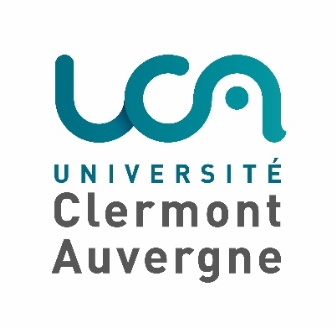 Pôle Formation Continue et Professionnalisation							49 bd François MitterrandCS 6003263001 Clermont-FerrandTél . : 04 73 31 87 53Mail : ves.df@uca.frAccueil : 63 bd F. Mitterrand – 5ème étageDossier de DemandeValidation des Etudes Supérieures (VES)DiplômanteEn vue de l’obtention totale ou partielle d’un diplôme délivré au nom de l’état par l’Université Clermont AuvergneEn application des articles L613-3 à L613-6 du Code de l’Education« Sont prises en compte et peuvent donner lieu à validation toutes études supérieures suivies par le candidat dans un établissement ou un organisme de formation du secteur public ou privé, en France ou à l’étranger, quelles qu’en aient été les modalités et la durée, et sanctionnées par un contrôle de connaissances. » - (article R.613-33 du Code de l’Education)« La demande est accompagnée d’un dossier dans les conditions prévues à l’article R613-35 du code de l’Education)Attention, vérifiez avec précision l’intitulé du diplôme.Vous trouverez ces informations sur le site de l’Université Clermont-Auvergne.https://www.uca.fr/formation/nos-formations/catalogue-des-formations  1 - Etat civil 	    Madame                                                      Monsieur2 - Votre parcours de formationBACCALAUREAT OU DIPLOME EQUIVALENT ÉTUDES SUPÉRIEURESDate de votre dernière inscription à l’université : ………..	Nom de l’Université : …………..	Si vous avez interrompu vos études : indiquez la durée de l’interruption et le motif : ………..STAGE(S) EN ENTREPRISE (durée min de 2 mois en lien avec le diplôme visé)Si ce/ces stage(s) ont donné lieu à un/des rapport(s) de stage en lien avec le diplôme visé, merci de le(s) joindre à votre dossier de VES en annexes MEMOIRE(S)AUTRES FORMATIONS NON DIPLOMANTESIndiquez dans ce tableau l'ensemble des autres formations (modules, séminaires, colloques ...) qui sont en lien avec le diplôme demandé par VES. Ajoutez autant de lignes que nécessaire.3- Dispenses ou validations d’études obtenues précédemment 4- Votre situation actuelle    Vous exercez une activité professionnelleFonction : Nom de l’entreprise : Adresse de l’entreprise :    Vous êtes sans emploiDepuis quelle date :     Vous suivez actuellement une formationNom de l’établissement : Formation ou diplôme préparé :    Autre situation : précisez 4- Financement envisagé    Vous financez vous-même votre demande de VES Attestation de prise en charge à titre personnel à compléter et règlement à envoyer     Vous demandez une prise en charge par un tiersAttestation de prise en charge par un tiers à compléter 5- Votre Projet (attentes et objectifs)6-Correspondance avec les unités d’enseignement du diplômePour remplir ce tableau vous devez vous procurer la liste complète des unités d’enseignement du diplôme visé. Pour cela vous pouvez : Consulter l’onglet « Programme » sur la page internet destinée à la formation visée : http://www.uca.fr/formation/nos-formations/catalogue-des-formations/Contacter le responsable du diplôme et/ou le service scolarité/la composante concernée par le diplôme visé. Coordonnées disponibles sur le site internet de l’UCA sur la maquette du diplôme disponible en téléchargement ou dans l’onglet « Contact ». Envoyer un e-mail à ves.df@uca.frPOUR LES CANDIDATS NON FRANCOPHONESCapacité linguistique :Pour les candidats non francophones : l’Université les informe que leur niveau de connaissance de laLangue Française doit être compatible avec la formation envisagée. Ainsi, les responsables pédagogiques exigeront à l’appui du dossier un justificatif prouvant la réussite du DALF (Diplôme Approfondi de Langue Française), ou du DELF B2 (Diplôme d’Etudes en Langue Française) ou du TCF B2 (Test de Connaissance du Français), ou du TEF (avec au moins une note de 14/20).Toutes les informations nécessaires à ce sujet sont sur le site www.ciep.fr, ou peuvent être obtenues auprès des services culturels de l’ambassade de France du pays de résidence.Pour attester votre niveau en Français, laquelle de ces formations possédez-vous : le DALF	 le DELF B2	 le TCF B2	 le TEF (14/20)Joindre au dossier une attestation de réussite.DECLARATION SUR L’HONNEUR J’atteste sur l’honneur :N’avoir déposé, au cours de la même année civile et pour le même diplôme, qu’une seule demande de Validation des Etudes Supérieures et ne pas avoir saisi d’autre établissement,Ne pas avoir, au total, déposé plus de trois demande de validation au cours de la même année civile, L’exactitude des informations que je communique.Fait à 	, le	Signature obligatoire du candidat à la V.E.S :La loi punit quiconque se rend coupable de fausses déclarations :« Constitue un faux, toute altération frauduleuse de la vérité, de nature à causer un préjudice et accomplie par quelque moyen que ce soit, dans un écrit ou tout autre support d’expression de la pensée qui a pour objet ou qui peut avoir pour effet d’établir la preuve d’un droit ou d’un fait ayant des conséquences juridiques.Le faux et l’usage de faux sont punis de trois ans d’emprisonnement et de 45000 euros d’amende (Code pénal, art. 441-1).Le fait de se faire délivrer indûment par une administration publique ou par un organisme chargé d’une mission de service public, par quelque moyen frauduleux que ce soit, un document destiné à constater un droit, une identité ou une qualité ou à accorder une autorisation, est puni de deux ans d’emprisonnement et de 30000 euros d’amende » (Code pénal, art. 441-6).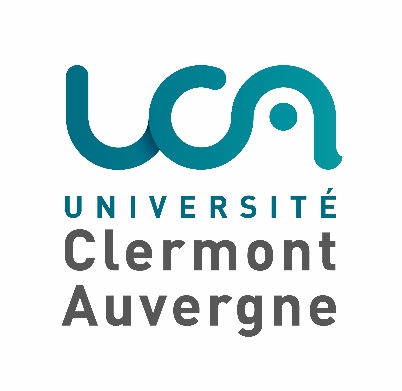 Direction de la FormationPôle Formation Continue et Professionnalisation49 bd François MitterrandCS 6003263001 Clermont-Ferrand : 04 73 31 87 53Mail : ves.df@uca.frAccueil : 63 bd F. Mitterrand – 5ème étage Attestation de prise en charge financière VES DIPLOMANTECoût de la VES : 100€Si votre Validation des Etudes Supérieures est prise en charge par un tiers, merci de faire compléter la partie ci-dessous à votre financeur. Attention, les éléments ci-dessous seront pris en compte pour la facturation.A remplir informatiquement. Tous les champs sont obligatoires.	Cas n°1 – Prise en charge par un tiers Date : Cachet de l’entreprise et signature :Direction de la FormationPôle Formation Continue et Professionnalisation49 bd François MitterrandCS 6003263001 Clermont-Ferrand : 04 73 31 87 53Mail : ves.df@uca.frAccueil : 63 bd F. Mitterrand – 5ème étage Attestation de prise en charge financière VES DIPLOMANTECoût de la VES : 100€Si vous prenez en charge les frais liés à votre Validation des Etudes Supérieures, merci de compléter la partie ci-dessous et de nous faire parvenir ce document par mail ainsi que le justificatif de votre règlement en ligne ou virement :A remplir informatiquement.	Cas n°2 – Prise en charge à titre personnel Merci de nous adresser par mail à ves.df@uca.fr :Un justificatif si le paiement se fait par virement, voici les coordonnées bancaires de l'Université : IBAN FR76 1007 1630 0000 0010 0523 848 / BIC TRPUFRP1 (préciser les références suivantes "VES_DF-FCP_Votre Nom Prénom")Un justificatif si le paiement se fait en ligne. Pour effectuer votre règlement en ligne, cliquez sur ce lien  https://www.uca.fr/reglement-en-ligne/
(précisez les références suivantes "VES_DF-FCP_Votre Nom Prénom")Date : Signature du candidat :CONSTITUTION DU DOSSIERPIÈCES JUSTIFICATIVES À JOINDRE OBLIGATOIREMENT À VOTRE DOSSIERTout dossier incomplet ne sera pas étudiéVotre dossier et toutes les pièces justificatives sont à retourner par E-mail en un seul fichier au format PDF à  : ves.df@uca.fr  Lettre de motivation adressée à Monsieur Le Président de L’Université Clermont Auvergne Justificatif d’identité : copie de la carte nationale d’identité, du passeport ou du titre de séjour en cours de validité Curriculum vitae détaillé Copie de tous les diplômes obtenus ainsi que les annexes descriptives ou suppléments au diplôme Copie de tous les relevés de notes à partir du baccalauréat ou équivalent Programmes détaillés des enseignements suivis pour chaque diplôme ou formation : programme des études et volume horaire des enseignementsLorsque les études ont été accomplies dans l’Espace Européen de l’Enseignement Supérieur, joindre le supplément au diplôme mentionnant les ECTS obtenus. Pour les candidats ayant complété la rubrique Stage : joindre les attestations de stage avec les rapport(s) de stage correspondants en lien avec le diplôme viséPour les candidats ayant réalisé un mémoire d’études en lien avec le diplôme visé, joindre ce document  Pour les diplômes étrangers, toutes les pièces doivent être traduites en français : joindre le programme détaillé des enseignements suivis ainsi que la traduction certifiée conforme du diplôme et du relevé de notes, attestée par un traducteur assermenté. Si vous n’êtes pas originaire d’un pays francophone, joindre une attestation précisant votre niveau de connaissance de la langue française (DELF, DALF, TCF ou TEF)Documents concernant le financement :  Déclaration sur l’honneur complétée et signée Si vous financez à titre personnel :  Attestation de prise en charge « à titre personnel » dûment complétée et signée  Un justificatif si le paiement se fait par virement, voici les coordonnées bancaires de l'Université : IBAN FR76 1007 1630 0000 0010 0523 848 / BIC TRPUFRP1 (préciser les références suivantes "VES_DF-FCP_Votre Nom Prénom")  Un justificatif si le paiement se fait en ligne. Pour effectuer votre règlement en ligne, cliquez sur ce lien https://www.uca.fr/reglement-en-ligne/ (précisez les références suivantes "VES_DF-FCP_Votre Nom Prénom")Si vos frais sont pris en charge par un tiers : Attestation de prise en charge « par un tiers » dûment complétée et signée par le financeur Joindre en plus pour les sociétés : un KBIS de moins de 3 ans Joindre en plus pour les associations : le récépissé de déclaration ou de modification en préfecture de moins de 3 ansDocuments à envoyer à l’adresse suivante : ves.df@uca.fr La décision de validation est prise par le jury du diplôme concerné suite à l’examen du dossier du candidat et à un entretien avec celui-ci.Intitulé complet du diplôme que vous souhaiteriez valider :Niveau : Mention : Parcours : 	Nom de naissance :	Nom marital :	Prénom :	Date et lieu de naissance :	Nationalité :	N° Sécurité sociale :	Adresse :	Code Postal :Ville :	Pays de résidence :	Téléphone domicile :Téléphone portable :Téléphone portable :	Courriel :Année d’obtentionDiplôme(Série – Spécialité)Mention(Passable, Assez bien, Bien, Très bien)Établissement fréquenté(Nom et adresse)Année universitaireDiplômeRésultat obtenu(ajourné, admis, nombre de crédits européens validés…)Établissement fréquenté(Nom, adresse et pays pour les diplômes étrangers)Année universitaireDiplôme et année de formation concernésDates et durée du stageEntreprise ou organisme d’accueil Brève description des missionsAnnée universitaireThématiqueDate de début et de finDurée  de la formation en heureEtablissement fréquenté, organisme(Nom et adresse)Intitulé et objectifs de la formationAnnéeNatureEtablissement fréquenté(Nom et adresse)Code UEIntitulé des UECochez les UE demandéesDiplômes, formations, stages d’étude justifiant votre demandePièce(s)Justificative(s)UE 3Ex : Anglais des affairesEx : obtention d’une licence LEA (notes anglais : 13/20)Ex : Obtention du TOEIC score de 785Ex : Stage d’étude de 6 mois dans une entreprise internationale Cf. Relevés de note licence LEACf. Attestation de réussite au TOEICCf. Attestation de stage et rapport de stageRaison sociale :Adresse (de facturation) :N° Siret :N° TVA intracommunautaire :Adresse siège social :N° Siret du siège social :Coordonnées de la personne à contacter :Coordonnées de la personne à contacter :	Nom-Prénom :	Téléphone :	Courriel :Le candidat à la VES :Le candidat à la VES :	Nom-Prénom :	Formation visée :	 Prise en charge totale : 100€	 Prise en charge partielle : …………€ (montant à préciser) Pièces à joindre impérativement :Pour les sociétés : un KBIS de moins de 3 ansPour les associations : le récépissé de déclaration ou de modification en préfecture de moins de 3 ansSi nécessaire pour la facturation : copie du bon de commandeRIB	 Prise en charge totale : 100€	 Prise en charge partielle : …………€ (montant à préciser) Pièces à joindre impérativement :Pour les sociétés : un KBIS de moins de 3 ansPour les associations : le récépissé de déclaration ou de modification en préfecture de moins de 3 ansSi nécessaire pour la facturation : copie du bon de commandeRIBNOM - Prénom :Adresse :Formation visée :